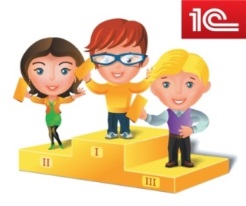 Двенадцатый Международный конкурс выпускных квалификационных работ с использованием                             программных продуктов "1С"К участию в конкурсе приглашаются выпускники учебных заведений, выпускная квалификационная работа которых выполнена с использованием программных продуктов "1С:Предприятие 8". Участвовать в конкурсе могут выпускники бакалавриата, специалитета, магистратуры. Также в конкурсе могут участвовать выпускники средних профессиональных образовательных организаций. В связи с тем, что сроки обучения в разных образовательных организациях отличаются, ВКР на конкурс можно предоставлять по мере их защиты в ГЭКе. На конкурс 2018-2019 г. могут быть представлены ВКР, защищенные с 1 сентября 2018 г. по 31 августа 2019 г.  Работы принимаются до 15 сентября 2019 г.Конкурс проходит в несколько туров: региональный, федеральный, заключительный тур. Итоги конкурса будут объявлены в ноябре 2019 года.Для награждения победителей федерального и заключительного тура предусмотрен призовой фонд:Для работ, выполненных для отличных от ИТ-специальностей, предусмотрены специальные номинации. Количество номинаций будет зависеть от количества и качества представленных на конкурс работ. Награда участников, отмеченных специальными номинациями, составляет 50 000 руб.Все студенты-участники конкурса и их руководители будут награждены дипломом "Участник двенадцатого международного конкурса выпускных квалификационных работ с использованием ПП "1С".На заключительном этапе конкурса помимо номинации "Лучший дипломный проект" объявлены также номинации: "Лучшая точка практики" и "За массовую подготовку молодых специалистов, владеющих технологиями 1С".Желаем творческих успехов участникам конкурса дипломных проектов с использованием программных продуктов "1С" в 2019 году!Информация о конкурсе на сайте фирмы «1С» http://1c.ru/news/info.jsp?id=25388Отправить работу на конкурс ВКР  http://konkurs.1c.ru/diplom/______________________________________Все возникающие вопросы можно отправлять на эл.почту: kazt@1c-profile.ru Казакова Татьяна / Компания «1С-Профиль» Федеральный турЗаключительный турI место – по 50 000 руб (студенту и научному руководителюI место – по 150 000 руб (студенту и научному руководителюII место – по 30 000 руб (студенту и научному руководителюII место – по 100 000 руб (студенту и научному руководителюIII место – по 20 000 руб (студенту и научному руководителюIII место – по 50 000 руб (студенту и научному руководителю